HOMILIE
SleutelsMatteüs 16,13-20 en Jesaja 22,19-2323 augustus 2020Pol Hendrix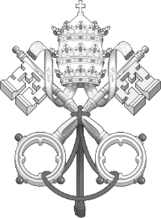 Ik heb een hele collectie sleutels waarvan ik niet meer weet op welk slot zij passen of waarvan het slot niet meer bestaat.  Nochtans hebben al die sleutels wel een eigen verhaal te vertellen.  Want met een sleutel heb je ergens toegang toe: een gebouw, een kamer, een kist, een kluis, …  Stel je voor dat je je sleutels vergeet, dan ben je buitengesloten.  Het is je misschien al wel eens overkomen.  Uit je eigen huis gesloten zijn of uit je eigen auto, zonder geld, zonder telefoon.  Dan heb je de hulp van anderen nodig.  Het voordeel daarvan is dat je dan weer eens mag ervaren hoe behulpzaam je medemensen wel kunnen zijn.  Je sleutels op zak hebben geeft je een gevoel van zekerheid, van controle en zo hoort het ook, vinden we.  Onze eigen zaken hebben we liefst in eigen handen en als de sleutel toch wat stroef in het slot past, dan spuiten we er wat olie in en alles loopt weer gesmeerd …In de eerste lezing krijgt Eljakim de positie van hofmaarschalk en de daarbij horende sleutel.  Die wordt hem op de schouder gelegd, hebben we gehoord, want op zo ’n paleispoort past een joekel van een sleutel.  Ook Petrus krijgt een positie waarbij sleutels horen.  Dit verhaal heeft geleid tot de volkse voorstelling van Sintepieter die portier is aan de hemelpoort.  Daar gaat het natuurlijk niet om, maar omdat Matteüs hier weer dat verwarrende begrip ‘rijk der hemelen’ gebruikt, lijkt het over de hemel te gaan, terwijl het wel degelijk over het Rijk Gods gaat!  Jezus spreekt over binden en ontbinden, waarbij het oordeel van de leerlingen ook als bindend zal beschouwd worden door God.  Dat met name Petrus die sleutels krijgt, heeft te maken met de leidende positie die hij in de jonge kerk had opgenomen en zijn marteldood die hij onder keizer Nero zou hebben geleden.  Alle evangelies werden immers pas daarna geschreven.  Maar eigenlijk worden deze symbolische sleutels aan alle leerlingen en hun opvolgers toevertrouwd.Het gaat hier natuurlijk over de sleutels van de vergeving, die zo belangrijk is in het christelijke geloof.  Het gaat er dan niet enkel om of men veroordeeld of vrijgesproken wordt, maar ook of men waardig be-vonden wordt om lid te zijn van de geloofsgemeenschap.  En het gaat nog een stap verder, want als we er andere teksten op nakijken waarin over binden en ontbinden wordt gesproken, dan heeft het ook te maken met de opdracht van de kerk om mensen te bevrijden uit de knellende banden van het kwaad en het lijden.  Een voorbeeld vinden we bij Lucas waar Jezus een vrouw geneest die al achttien jaar aan een ziekte leed waardoor ze kromgebogen rondliep.  Toen ze hem berispten omdat hij dit op een sabbat deed, antwoordde Jezus: ‘Huichelaars, maakt niet ieder van u op sabbat zijn os of ezel los van de voederbak om hem te laten drinken?  Mocht deze vrouw, die een dochter is van Abraham en al achttien jaar door de Satan geboeid werd gehouden, mocht zij op sabbat niet uit deze boeien worden losgemaakt?’ (Lc 13,15v).  Zoals altijd stelt Jezus de bevrijding voorop.  Mensen hebben het gemakkelijker om anderen met de vinger te wijzen, dan om diezelfde mensen los te maken uit hun boeien of andere knellende banden of verslavingen of dwangneuroses, wat het ook zij.Natuurlijk zijn wij niet geroepen om amateur-therapeuten te worden, maar wel om, met de middelen waarover we wél beschikken, mensen te verlossen uit het kwaad of het lijden waarin ze vastzitten.  Ook al is het maar een klein beetje, ook al is het maar door je houding t.a.v. die persoon aan te passen, door op je tong te bijten i.p.v. te roddelen, door je angsten te overwinnen en een symbolische stap dichterbij te komen.  Naast de sleutel van onze eigen woning en van onze eigen bankkluis, waar we zoveel belang aan hechten, hebben we vooral de sleutel van bevrijding in handen gekregen, niet voor ons eigen belang, maar voor het belang van anderen, die onze aandacht nodig hebben en onze liefde.  Het is de sleutel die past op het slot van onze gastvrijheid.  Die deur moeten we af en toe toch eens opendoen en hopelijk zit alles niet onder het stof.  Want een ander wil bij ons ook wel eens thuiskomen om op verhaal te komen.  Gewoon maar luisteren kan soms al heel wat ademruimte creëren.Kijk dus eens je sleutelbos na en zie of daar een sleutel tussen zit die past op je hartelijk onthaal, op je naastenliefde, op je luisterend oor.  Dan hoor je misschien de sleutels van Sintepieter rammelen, die zegt: goed bezig, jong.  